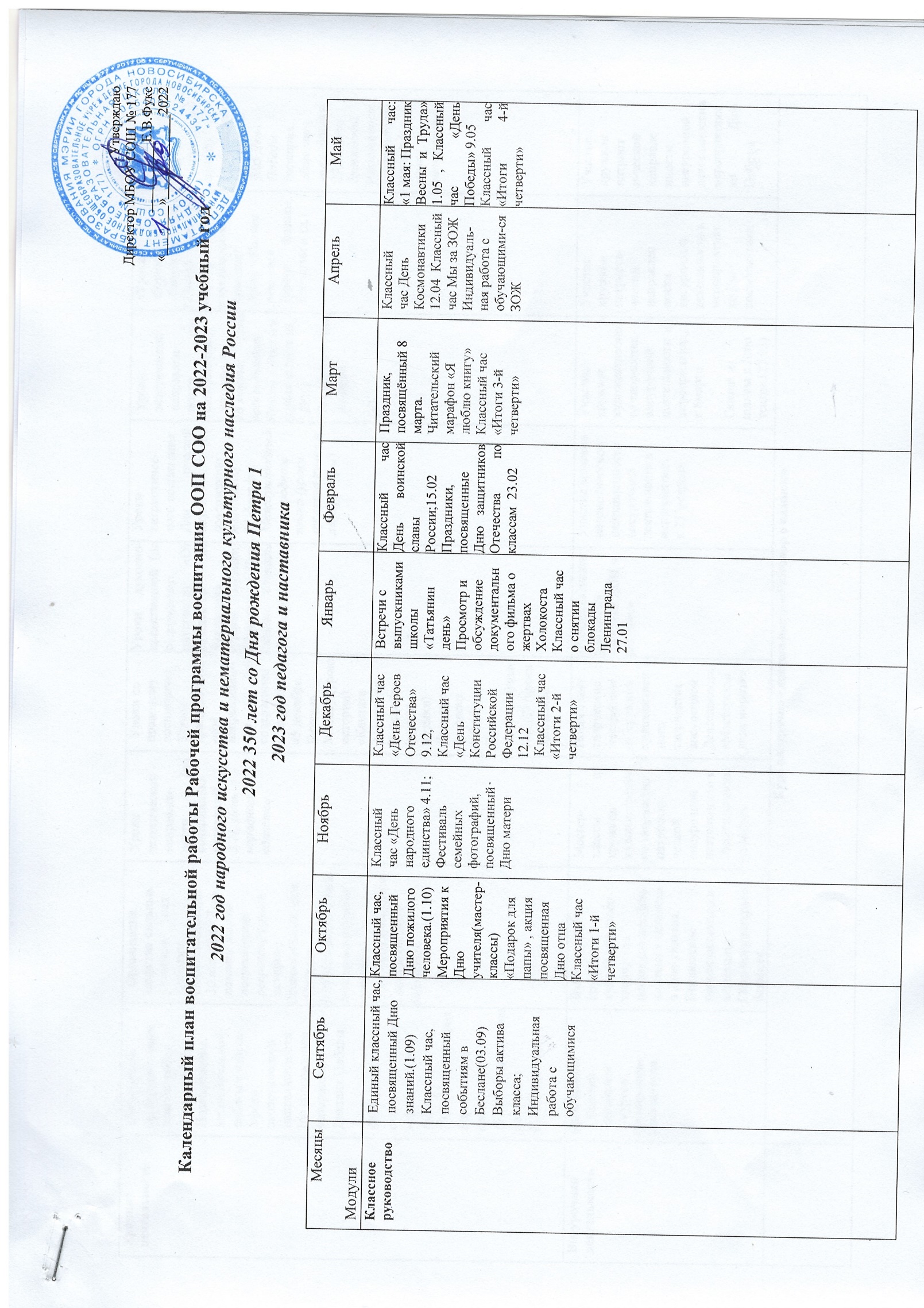 Урочная деятельность Составление индивидуальных планов	работ учителей   пПланирование воспитательной работы в классе.Уроки экологической направленности (по  содержаниюматериала)Диктант Победы03.09 День окончания второй  мировой войны (история) 7.09. 210 лет со дня Бородинского сражения17.09.165 лет со дня рождения К.Э.Циолковского  Организация шефства сильных учеников	над слабыми одноклассниками 30 октября: День памяти жертв политических репрессий (уроки истории)Всероссийский урок «Цифры»1.10 Международный день музыки (уроки музыки)25.09.Международный день школьных библиотекУроки эстетическойнаправлен-ности (по содержаниюматериала)3.11. День народного единства Уроки по правовому воспитанию,Уроки гражданствен-ной направленно-сти (по содержаниюматериала «5 декабря: Битва за Москву (уроки истории) «Кантата  Александр Невский»  (уроки музыки)  День прав человека (10.12,День Конституции (12.12) (уроки общества)Уроки духовно-нравственной (по содержанию материала) «От Рождества до Крещения» (уроки музыки) 27 января: День снятия блокады Ленинграда.Уроки патриотичес-кого воспитанияДни русской науки (по содержанию материала) 21 февраля: Международный день родного языка (уроки русского языка и литературы)Уроки эстетическойнаправлен-ности (по содержанию материала18 марта: День воссоединения Крыма с Россией.(уроки истории)27.03 Всемирный день театра«Уроки здоровья»(биология, ОБЖ)12.04(65 лет со дня запускаискусственного спутника)Урок «Космос – это мы»(уроки физики, биологии и тд.)Урокипатриотичес койнаправленно сти (посодержанию материала)9.05 День Победы (история, общество, литература)27.05 День славянской письменности и культуры (русский язык, литература»Внеурочная деятельностьОрганизация занятий кружков и курсов. Формирование списков групп.Выставки работ кружков  художественного  творчества, посвященных Дню пожилого человека и Дню учителя.Посвящение первоклассников в пешеходыСбор макулатуры и батареекМастер-классы	от кружков художественного творчества патриоти-ческой внеурочнойдеятельности к Дню народногоединстваНовогодние творческие мастерские от кружков художественного творчества внеурочнойДеятельности«Мастерская деда мороза»«Рождественские фантазии»выставки ДПИ и рисунковУчастие  кружков патриотической направленностивнеурочной деятельности вмероприятиях,к 23 февраляУчастие кружков художественного творчества внеурочнойдеятельности в мероприятиях, к 8 мартаСказки из шляпы к Дню театра.(27.03)Участие  кружков патриоти-ческой направленностивнеурочной деятельности вмероприятияхко        ДнюкосмонавтикиУчастие  кружков патриоти-ческой направленностивнеурочной деятельности	вмероприятиях,ко	ДнюПобедыКурс внеурочной деятельности «Разговор о важном»Курс внеурочной деятельности «Разговор о важном»Курс внеурочной деятельности «Разговор о важном»Курс внеурочной деятельности «Разговор о важном»Курс внеурочной деятельности «Разговор о важном»Курс внеурочной деятельности «Разговор о важном»Курс внеурочной деятельности «Разговор о важном»Курс внеурочной деятельности «Разговор о важном»Курс внеурочной деятельности «Разговор о важном»Профориента-цияУчастие в проекте ранней профессиональной ориентации школьников «Билет в будущее»;Участие в открытых уроках «Проектория»Посещение СПО,ВУЗовУчастие в проекте ранней профессиональной ориентации школьников «Билет в будущее»;Участие в открытых уроках «Проектория»Посещение СПО,ВУЗовУчастие в проекте ранней профессиональной ориентации школьников «Билет в будущее»;Участие в открытых уроках «Проектория»Посещение СПО,ВУЗовУчастие в проекте ранней профессиональной ориентации школьников «Билет в будущее»;Участие в открытых уроках «Проектория»Посещение СПО,ВУЗовУчастие в проекте ранней профессиональной ориентации школьников «Билет в будущее»;Участие в открытых уроках «Проектория»Посещение СПО,ВУЗовУчастие в проекте ранней профессиональной ориентации школьников «Билет в будущее»;Участие в открытых уроках «Проектория»Посещение СПО,ВУЗовУчастие в проекте ранней профессиональной ориентации школьников «Билет в будущее»;Участие в открытых уроках «Проектория»Посещение СПО,ВУЗовУчастие в проекте ранней профессиональной ориентации школьников «Билет в будущее»;Участие в открытых уроках «Проектория»Посещение СПО,ВУЗовУчастие в проекте ранней профессиональной ориентации школьников «Билет в будущее»;Участие в открытых уроках «Проектория»Посещение СПО,ВУЗовСамоуправле-ниеВыборы активов классов распределение обязанностей. Планирование работы Подготовка поздравления учителям; Оформление классных уголковПомощь в проведении мероприятий к Дню материПомощь в проведении новогодних праздниковОрганизация шефской помощи отстающим обучающимся (по итогам 1 полугодия)Подготовка поздравления мальчикам классаПодготовка поздравления девочкам классаОрганизация спортивных мероприятий в классе.Помощь в организации мероприятий ко Дню ПобедыСоциальное партнерство  Организация занятости детей в дополнительном образовании.Посещение Новосибирского автогородка.Помощь приютам с бездомными животными.Соревнования по баскетболу и борьбе  МБУДО ДЮФЦ Дзержинский; ДЮФЦ «Старт»,Посещение исторического парка «Россия-Моя история» (выставка посвященная Петру 1)Подготовка номеров ко Дню матери с студией танца «Дансрум»Новогодний флешмоб в ПКиО «Березовая роща»Посещение музея Дзержинского районаМастер-класс  «Подарок папе» с клубом КалейдоскопПосещение музея пожарной охраны.Выставка рисунков «Портрет мамы» ;Проект «Мы наследники Победы» совместно с ЦВР «Галактика»;Соревнования по баскетболу и борьбе  МБУДО ДЮФЦ Дзержинский; ДЮФЦ «Старт»Взаимодействиес  родителями (законными представителя-ми)Организация индивидуальных родительских встреч, консультаций. Выбор родительского комитета. Классные родительские собрания поитогам	1 четверти Индивидуальныебеседы	сродителями  Информация для родителей через родительские чаты.Общешкольное родительскоеСобрание «Совместная работа школы и   семьи	по воспитаниюдетей» Индивидуаль ные беседы с родителями Информация для родителей через родительские чаты.Классные родительские собрания поитогам	2 четверти Индивидуальныебеседы	сродителями Информация для родителей через родительские чаты. Индивидуаль ные беседы сродителями Консультативная помощь службы  ППСИнформация для родителей через родительские чаты.Консультативная помощь службы  ППС Информация для родителей через родительские чаты.Классные родительские собрания поитогам	3 четверти Индивидуаль-ныебеседы	сродителями  Информация для родителей через родительские чаты.Индивидуаль ные беседы сродителями Консультативная помощь службы  ППС Информация для родителей через родительские чаты.Классные родительские собрания поитогам	4 четверти Индивидуаль-ныебеседы	сродителями  Информация для родителей через родительские чаты.Основные школьные дела1 сентября – Урок, посвящённый 130 -летию Новосибирска и 85-летию НСО Акция День солидарности в борьбе с терроризмом Выставка поделок «Осенняя фантазия».Экскурсии в музей «Школьной Славы»Декада, посвященная Дню пожилого человека . Акция «Журавлик»Праздничный концерт «С днём учителя!».Линейка памяти воина-интернационалиста Якова Кайдалина.Онлайн- марафон  «Для милых мам» Акция «Укрась дерево жизни и настроения».Фотовыставка «Покрышкин А.И»Экскурсии в музей «Школьной Славы»Акция «Надень белую ленточку» (приурочено к Декаде инвалидов)Новогодний калейдоскопУроки мужества «27 января: День снятия блокады Ленинграда»Военно-патриотический месячник «Служу Отечеству»Фестиваль патриотической песни  к 23 февраляКТД «Масленица»Праздничный концерт «Для милых дам» фестиваль видеооткрытокДекада ЗОЖДень Здоровья Фестиваль  культур.Капустник к 1 апреляЭкскурсии в музей «Школьной Славы»Литературно-музыкальная композиция «Нам жить и помнить!»Внешкольные мероприятияСезонныеэкскурсии	в  Ботанический сад, Новосибирский зоопарк, АвтогородокПосещение музеев и театров города в дни школьных каникулПосещение музеев и театров городаСезонныеэкскурсии в парки города «Природа зимой», Ледовые городки и ёлкиСезонныеэкскурсии в парки города «Природа зимой», Ледовые городки и ёлкиПосещение музеев и театров городаПосещение музеев и театров городаСезонныеэкскурсии в парки города«Приметы весны».Экскурсия в планетарий.«Безопасное колесо»Экскурсии на Монумент СлавыПрофилактика и безопасностьИнструктажи по безопасности с подписями обучающихся;День  безопасности  (по плану).Занятия по ПДД.Операция «Внимание, дети!»СПТ Классные часы «Права и обязанности детей в семье»Выступление инспектора ГИБДДКлассные часы по воспитанию ценностногоотношения к здоровью и жизни, направленные на профилактику суицидального поведения, булингаЗанятия по ПДД ППБ, Осводу Инструктажи по безопасности время каникул с подписями обучающихся;Занятия по ПДД.Акция «День хорошего настроения» Скрининг зренияКлассный час по толерантному отношению Занятия по ПДД ПББ, Осводу.Инструктажи по безопасности время каникул с подписями обучающихся Скрининг зренияЗанятия по ПДДУрок безопасности «Мировое сообщество и терроризм». Профилактика употребления ПАВКлассные часы «Безопасный интернет», профилактика буллингаПроведение индивидуальных профилактических бесед, с обучающимися, состоящими на различных видах учета.Беседы  по профилактике ПАВ с ГПВ.Работа с учащимися ГПВ (по результатам СПТ)Занятия по ПДД ПББ, Осводу.Инструктажи по безопасности время каникул с подписями обучающихся День  безопасности  (по плану)Межведомственная комплексная операция «Семья»Конкурс рисунков «Я и моя семья»Онлайн-марафон « Мой дом-моя крепость»Занятия по ПДДМежведомственная комплексная операция «Семья»Классный час «Ответственность несовершеннолетних за правонарушения»Выступление инспектора ГИБДДЗанятия по ПДДИнструктажи по безопасности время каникул с подписями обучающихся День  безопасности  (по плану) Межведомственная комплексная операция «Занятость»Классный час «Виды летней занятости ребенка»Предметно-пространствен-ная средаоформление холла 2 этажа государственной символикой РФ , субъекта Р Ф, (флаг, герб), изображениями символики Российского государства проведение церемоний поднятия (спуска) государственного флага РФ,исполнение гимна РФВыставка рисунков «Осенний пейзаж», выставка ДПИ «Осенняя фантазия»Выставка рисунков «День матери»Украшение кабинетов к Новому году.Акция «Новогоднее окно»Выставка «Зимние узоры» Выставка рисунков «Герои нашего времени»Выставка рисунков «Весенние забавы»Конкурс рисунков «Мир космоса»Конкурс плакатов «Мы за ЗОЖ»Конкурс боевых листков «От героев былых времён»